Prot.n.     …                                                                                                                                                                                                                  Lungro DOMANDA DI ISCRIZIONE A.S. 2021/22AL DIRIGENTE SCOLASTICO DELL’ISTITUTO OMNICOMPRENSIVO DI LUNGROIl/La sottoscritt_ _______________________________in qualità di   padre	    madre	tutore(cognome e nome)dell’alunn_ ___________________________________________________________________ ne(cognome e nome)CHIEDEl’iscrizione alla classe_______________ DELLA SCUOLA DELL’INFANZIA DEL PLESSO DI EIANINA-FRASCINETO           FIRMO             LUNGROorario ridotto delle attività educative con svolgimento nella fascia del mattino per 25 ore settimanali orario ordinario delle attività educative per 40 ore settimanali Chiede inoltre l’ammissione alla frequenza anticipata (per i nati dal 1° gennaio al 30 aprile 2019)  si   noSubordinatamente alla disponibilità di posti e alla precedenza delle/dei bambine/i che compiono 3 anni entro il 31 dicembre 2021.Il sottoscritto dichiara di avere effettuato la scelta in osservanza delle disposizioni sulla responsabilità genitoriale di cui agli artt. 316, 337 ter e 337 quater del codice civile che richiedono il consenso di entrambi i genitori.A tal fine dichiara, in base alle norme sullo snellimento dell’attività amministrativa, e consapevole delle responsabilità cui va incontro in caso di dichiarazione non corrispondente al vero, cheL’alunn_ ______________________________________  _________________________________(cognome e nome)	(codice fiscale)- è nat_ a ___________________________________________ il ___________________________- è cittadino	italiano	altro (indicare nazionalità)   ______________________________attualmente è residente a _____________________  ( _____ ) Via ________________________al 31/12/2020 sarà residente a __________________ ( _____ ) Via  ________________________tel. _______________ Proviene dal NIDO _______________________________- è stato sottoposto alle vaccinazioni obbligatorie*	sì     no - è stato esonerato  (perché si è immunizzato naturalmente); - ha differito (perché  chi si trova in particolari condizioni cliniche); - ha fatto richiesta di vaccinazione presentata all'ASL territoriale.La propria famiglia, oltre all’alunno è composta da: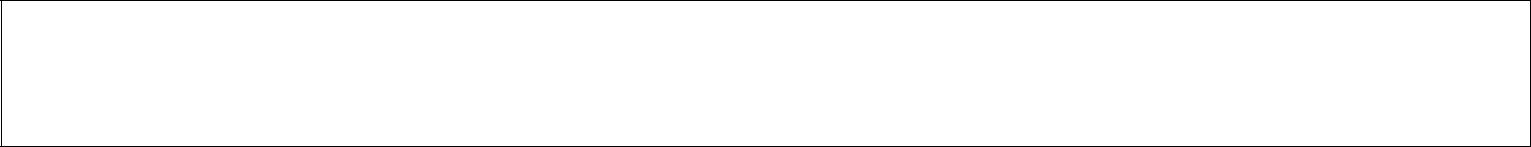 Dati dell’altro genitore se non convivente (obbligatori per elezioni Organi Collegiali)Cognome e nome_________________________________________________________________________________Nato a________________________________________________________ il________________________________Residente a____________________________via____________________________Recapito tel._________________Data	Firma (**)_____________________________	_________________________________________________________________	____________________________________Firma di autocertificazione (Leggi 15/1968, 127/1997, 131/1998)(*)GRUPPO A :6  vaccinazioni obbligatorie in via permanente (obbligatorie per l’iscrizione agli asili nido e scuole dell’Infanzia, soggette a sanzioni pecuniarie per  i genitori/tutori degli alunni 6-16 anni in caso di inadempimento)antipoliomielitica, antidifterica,antitetanica,antiepatite B, antipertosse,antiHaemophilus influenzae tipo bGRUPPO B:4 le vaccinazioni obbligatorie sino a successiva valutazione (dopo una verifica triennale)antimorbillo, antirosolia,antiparotite,antivaricellaNon sono necessarie 10  punture  ma solo 2: una per i vaccini del gruppo A e una per i vaccini del gruppo BGRUPPO C4 vaccinazioni raccomandate e gratuite offerte dalle Regionianti-meningococcica B  anti-meningococcica C*,anti-pneumococcica *anti-rotavirus(**) Alla luce delle disposizioni del codice civile in materia di filiazione, la richiesta di iscrizione, rientrando nella responsabilità genitoriale, deve essere sempre condivisa dai genitori. Qualora la domanda sia firmata da un solo genitore, si intende che la scelta dell’istituzione scolastica sia stata condivisa.SCHEDA ANAGRAFICA DEI GENITORICognome e nome PADRE _____________________________________________Comune (o Stato estero) di nascita ________________________________________Data di nascita ______________________  Cittadinanza ______________________Titolo di studio _______________________________________________________Professione __________________________________________________________Cognome e nome MADRE _____________________________________________Comune (o Stato estero) di nascita ________________________________________Data di nascita ______________________  Cittadinanza ______________________Titolo di studio _______________________________________________________Professione __________________________________________________________TUTORE (eventuale)Cognome e nome	___________________________________________________Comune o Stato estero di nascita ________________________________________Data di nascita _______________________________________________________Data ______________	Firma del/i genitore/i ___________________________________N.B. I dati rilasciati sono utilizzati dalla scuola nel rispetto delle norme sulla privacy, di cui al Regolamento definito con Decreto Ministeriale 7 dicembre 2006, n. 305SITUAZIONI PARTICOLARI DI CUI LA SCUOLA DEVE ESSERE A CONOSCENZAIl bambino è affetto daALLERGIE ALIMENTARIALLERGIE NON ALIMENTARI / EVENTUALI ALTRE PATOLOGIE: (es. uso farmaci particolari, insuff. Cardiaca, altre patologie psico-fisiche accertate o in fase di accertamento): DISTURBI DELL’APPRENDIMENTODISABILITÀALTRE PATOLOGIEOgni situazione sopra rappresentata dovrà essere accompagnata dalla relativa certificazioneI GENITORI SONO SEPARATI O DIVORZIATI      SI          NOCON AFFIDAMENTO        ESCLUSIVO     CONGIUNTOASSISTENZA DA PARTE DEI SERVIZI SOCIALI   SI          NOI sottoscritti dichiarano di essere consapevoli che la scuola può utilizzare i dati contenuti nella presente autocertificazione esclusivamente nell’ambito e per i fini istituzionali propri della Pubblica Amministrazione (Legge 31.12.1996 n. 675 “Tutela della privacy”- ar t. 27).Firma____________________________Data _____________	Firma____________________________Alla luce delle disposizioni del codice civile in materia di filiazione la richiesta di iscrizione rientrando nella responsabilità genitoriale DEVE ESSERE SEMPRE CONDIVISA dai genitori. Qualora la domanda sia firmata da un solo genitore, si intende che la scelta dell’istituzione scolastica sia stata comunque condivisa.INFORMATIVA OBBLIGHI RELATIVI ALLA CORRESPONSABILITA’ GENITORIALEPer i genitori separati/divorziati è previsto l’obbligo di firma di entrambi (cfr. articolo 155 del codice civile, modificato dal la legge 8 febbraio 2006, n° 54); l’eventuale genitore affidatario si obbliga a comunicare alla scuola eventuali variazioni relative all’affido. I genitori concordano che la scuola effettui le comunicazioni più rilevanti al genitore affidatario.Nel caso in cui la domanda sia firmata da un solo genitore si intende che il soggetto richiedente abbia debitamente informato e acquisito il consenso di tutti i soggetti titolari della potestà genitoriale o di altra forma di tutoraggio legale relativa all’alunno/a di cui alla presente domanda.Il/la sottoscritto/a ____________________________________________________________, nato a________________________________ il ________________________dichiara, consapevole delle conseguenze penali previste per le dichiarazioni mendaci,di NON aver presentato domanda di iscrizione presso altri Istituti.si impegna a sottoscrivere il patto educativo di corresponsabilità e a rispettare il regolamento di istituto che mi viene consegnato contestualmente alla consegna della presente;è a conoscenza che la scuola, nella persona di insegnanti ed educatori, potrà realizzare materiale documentario con immagini (fotografie, registrazioni, filmati, ecc. in cui risulti presente il/la proprio/a figlio/a) e trattare tali immagini per iniziative scolastiche e pubblicazioni esterne nell’interesse dell’Istituto, tramite supporti cartacei e telematici (compreso il sito internet della scuola); - VEDI AUTORIZZAZIONEè a conoscenza che la scuola potrà autorizzare attività, svolte dal personale docente o da consulenti specialisti esterni, finalizzate ad una più approfondita valutazione delle difficoltà di apprendimento, attraverso strumenti standardizzati. VEDI AUTORIZZAZIONE_l_sottoscritto/a ________________________________________________dichiara di essere consapevole che la Scuola può utilizzare i dati contenuti nella presente autocertificazione esclusivamente nell'ambito e per i fini istituzionali propri della P.A. (D.Lgs. n. 196/2003 e segg. a tutela della privacy), e per l' organizzazione del servizio scolastico, e in tal senso ne autorizza il trattamento.Data ………………….	                                  Firma __________________________	         Firma ___________________________Al Dirigente Scolastico	Istituto Omnicomprensivo LUNGROIl/La  sottoscritto/a ________________________________ nato/a ____________________ il ___________ residente in _____________________________ genitore dell’alunno/a  _____________________________ frequentante la classe ____________________  Sez. _____ AUTORIZZAil/la proprio/a figlio/a a partecipare a tutte le attività/percorsi/circostanze di seguito indicate: attività curriculari ed extracurriculari, inserite e non nel Piano dell’Offerta Formativa, che si svolgeranno all’interno e all’esterno dell’Istituto nel corrente anno scolastico;attività di visite e viaggi d’istruzione, di stage in aziende ubicate sul territorio nazionale ed europeo;servizi informativi e di spettacolo che si svolgeranno all’interno e  all’esterno dell’Istituto;elaborazione di riprese audio, video e fotografiche effettuate dagli stessi alunni, dai docenti o da altro personale autorizzato. I filmati, i file audio, le fotografie e qualsiasi altro formato digitale o cartaceo che sarà elaborato, potranno essere divulgati sul sito dell’Istituto , sul giornalino d’Istituto o in occasione di manifestazioni ed eventi vari che potranno essere trasmessi e pubblicati su reti televisive e/o su testate giornalistiche locali o nazionali.uscita anticipata/entrata posticipata dall’Istituto al verificarsi di particolari circostanze che non assicurano le normali condizioni d’insegnamento, d’igiene e di sicurezza.Prende visione dell’informativa sulla privacy ai sensi dell’art. 13 del D. Lgs n. 196/2003.Esonera la Scuola da qualsiasi responsabilità per inconvenienti che potrebbero verificarsi in itinere e/o per eventuali usi non appropriati da parte di terzi. L’istituto è esonerato da ogni responsabilità per  l'utilizzo, estraneo alle predette finalità o comunque non autorizzato dall’Istituto medesimo, di immagini fotografiche o cinematografiche, realizzate da chiunque nelle occasioni in cui è consentito l'ingresso del pubblico all'interno della Scuola._______________, lì ________________                               ___________________________________								            (Firma genitore o chi ne fa le veci)INDICA i numeri di telefono del posto di lavoro e e-mail alla quale inviare eventuali comunicazioni.DELEGA PER TUTTA LA DURATA DEL CICLO SCOLASTICOIl/la sig.……………………………abitante in……………….C.I. n.°………………………. Tel……………………………a ritirare il/la proprio/a figlio/a in caso di necessità, sollevando la scuola da ogni responsabilità in merito.…………………………………….	Firma……………………………….Allegato Mod. B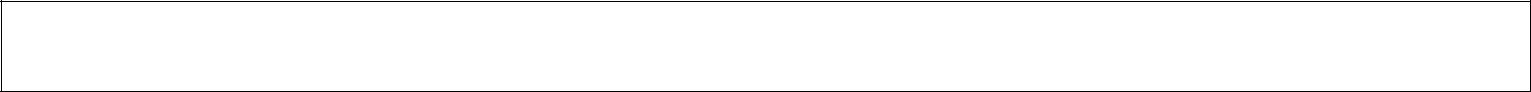 Modulo per l’esercizio del diritto di scegliere se avvalersi o non avvalersi dell’insegnamento della religione cattolica 2021/22Alunno _________________________________________________Premesso che lo Stato assicura l’insegnamento della religione cattolica nelle scuole di ogni ordine e grado in conformità all’Accordo che apporta modifiche al Concordato Lateranense (art. 9.2), il presente modulo costituisce richiesta dell’autorità scolastica in ordine all’esercizio del diritto di scegliere se avvalersi o non avvalersi dell’insegnamento della religione cattolica.La scelta operata all’atto dell’iscrizione ha effetto per l’intero anno scolastico cui si riferisce e per i successivi anni di corso in cui sia prevista l’iscrizione d’ufficio, compresi quindi gli istituti comprensivi, fermo restando, anche nelle modalità di applicazione, il diritto di scegliere ogni anno se avvalersi o non avvalersi dell’insegnamento della religione cattolica.            Scelta di  avvalersi dell’insegnamento della religione cattolica       □Scelta di non avvalersi dell’insegnamento della religione cattolica □ Data___________________ Firma:__________________________________                                                                                   Genitore o chi esercita la potestà___________________________________________________________________________________Art. 9.2 dell.Accordo, con protocollo addizionale, tra la Repubblica Italiana e la Santa Sede firmato il 18 febbraio 1984, ratificato con la legge 25 marzo 1985, n. 121, che apporta modificazioni al Concordato Lateranense dell.11 febbraio 1929:La Repubblica Italiana, riconoscendo il valore della cultura religiosa e tenendo conto che i principi del cattolicesimo fanno parte del patrimonio storico del popolo italiano, continuerà ad assicurare, nel quadro delle finalità della scuola, l’insegnamento della religione cattolica nelle scuole pubbliche non universitarie di ogni ordine e grado.Nel rispetto della libertà di coscienza e della responsabilità educativa dei genitori, è garantito a ciascuno il diritto di scegliere se avvalersi o non avvalersi di detto insegnamento.All’atto dell’iscrizione gli studenti o i loro genitori eserciteranno tale diritto, su richiesta dell’autorità scolastica, senza che la loro scelta possa dar luogo ad alcuna forma di discriminazione .Allegato Mod. CModulo integrativo per le scelte degli alunni che non si avvalgono dell’insegnamento della religione cattolica 2021/22Alunno _________________________________________________Il sottoscritto, consapevole che la scelta operata all’atto dell’iscrizione ha effetto per l’intero anno scolastico cui si riferisce, chiede, in luogo dell’insegnamento della religione cattolica: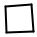 A) ATTIVITÀ DIDATTICHE E FORMATIVEATTIVITÀ DI STUDIO E/O DI RICERCA INDIVIDUALI CON ASSISTENZADI PERSONALE DOCENTELIBERA ATTIVITÀ DI STUDIO E/O DI RICERCA INDIVIDUALE SENZA ASSISTENZA DI PERSONALE DOCENTE (solo per gli studenti degli istituti di istruzione secondaria di secondo grado)NON FREQUENZA DELLA SCUOLA NELLE ORE DI INSEGNAMENTO DELLARELIGIONE CATTOLICA(la scelta si esercita contrassegnando la voce che interessa)Data___________________	Firma:__________________________________Genitore o chi esercita la potestàN.B. I dati rilasciati sono utilizzati dalla scuola nel rispetto delle norme sulla privacy, di cui al Regolamento definito con Decreto Ministeriale 7 dicembre 2006, n. 305.INFORMATIVA SUL TRATTAMENTO DEI DATI PERSONALIIl D. Lgs. N. 196/03 garantisce che il trattamento dei dati personali, ordinari e sensibili - giudiziari (vale a dire dati idonei a rivelare l’origine razziale ed etnica, le convenzioni religiose, filosofiche o di altro genere, le opinioni politiche, l’adesione a partiti, sindacati, associazioni od organizzazioni a carattere religioso, filosofico, politico, o sindacale, nonché i dati idonei a rilevare lo stato di salute) delle persone fisiche si svolga nel rispetto dei loro diritti, delle loro libertà fondamentali e della loro dignità, con particolare riferimento alla riservatezza e all’identità personale.. L’Istituto Omnicomprensivo Statale di Lungro applica le disposizioni delle leggi in materia di privacy anche con riferimento alle misure di sicurezza e di tutela dei dati personali.Ai sensi dell’art. 13 del decreto citato, l’Istituto Omnicomprensivo Statale di Lungro informa:FINALITA’ RACCOLTA E TRATTAMENTOI dati personali da Lei forniti verranno trattati esclusivamente per le finalità istituzionali della scuola, che sono quelle relative all’istruzione ed alla formazione degli alunni e quelle amministrative ad esse strumentali, così come definite dalla normativa vigente.MODALITA’ RACCOLTA E TRATTAMENTO DATIIl trattamento previsto sarà effettuato con le seguenti modalità:utilizzo di supporti cartacei e/o elettronici (il sistema informatico è in rete protetta e non accessibile dall’esterno)gli operatori scolastici che si occupano dello svolgimento delle attività relative al trattamento dei dati sono stati incaricati formalmente e hanno ricevuto adeguata formazionei documenti raccolti saranno inseriti in un fascicolo intestato, conservato in archivi adeguati e protettialcuni  ambienti dell’Istituto Omnicomprensivo Statale di Lungro sono dotati di servizi antintrusione Il titolare del trattamento è il Direttore dei Servizi Generali e Amministrativi: Avv. Carmine Vacca L’Istituo Omnicomprensivo Statale di Lungro – Via San Leonardo. 87010   Lungro ( CS) Tel 0981/947379 fax:. 0981-396907 - C.F. n° 94006190782 – E-mail:CSIC85800T @istruzione.it -CSIS05900T@istruzione.it - CSIC85800T@PEC.istruzione.it -www.pololungro.gov.it        è rappresentato dalla Dirigente Scolastica Prof.ssa Rosa Maria Paola Ferraro.NATURA DEL CONFERIMENTO E CONSEGUENZE DI UN EVENTUALE RIFIUTOIl conferimento dei dati richiesti è obbligatorio in quanto previsto dalla normativa citata al precedente punto 1; l’eventuale rifiuto a fornire tali dati potrebbe comportare il mancato perfezionamento dell’iscrizione e l’impossibilità di fornire all’alunno tutti i servizi necessari per garantire il suo diritto all’istruzione ed alla formazione;4) AMBITO DI COMUNICAZIONE E DIFFUSIONEI dati personali acquisiti dall’amministrazione scolastica saranno utilizzati esclusivamente per lo svolgimento delle funzioni istituzionali e solo all’interno dell’amministrazione scolastica.I dati relativi agli esiti scolastici degli alunni potranno essere pubblicati mediante affissione all’albo della scuola secondo le vigenti disposizioni in materia; inoltre i dati diversi da quelli sensibili e giudiziari potranno essere comunicati a terzi in occasione di visite a musei o altro, gite, eventi, ecc… e solo nel caso si renda indispensabile ai fini dell’esecuzione degli stessi (ad esempio per motivi assicurativi …). In questo caso l’Istituto provvederà a farsi garantire che detti dati non potranno essere ulteriormente comunicati e/o diffusi da terzi e che saranno trattati unicamente per l’evento specifico.I dati sensibili e giudiziari non saranno oggetto di diffusione; tuttavia alcuni di essi potranno essere comunicati ad altri soggetti pubblici nella misura strettamente indispensabile per svolgere attività istituzionali previste dalle vigenti disposizioni di legge in materia sanitaria o giudiziariaIn ogni momento l’interessato potrà esercitare i propri diritti nei confronti del titolare del trattamento, ai sensi dell’art. 7 del D.Lgs.196/2003Si chiede, inoltre, di autorizzare l’utilizzo di materiale fotografico e cinematografico realizzato all’interno della scuola in occasione dello svolgimento di attività didattiche e /o momenti di feste per la documentazione, da parte dei docenti, allievi, personale scolastico o istituzionale, delle predette attività, nonché per la partecipazione a concorsi e a mostre accessibili alla scuola.SCUOLAInformativa (art.13) e consenso trattamento dati (artt. 7-9)
Regolamento UE 2016/679(Art. 13) Il titolare del trattamento, e i dipendenti autorizzati, possono trattare i dati personali per adempiere un obbligo legale al quale è soggetto il titolare, per l’esecuzione di un compito di interesse pubblico o connesso all’esercizio di pubblici poteri, o perché l’interessato ha espresso in consenso (art. 6 GDPR). I dati sono raccolti direttamente presso l’interessato e/o presso altri enti pubblici. Il trattamento è effettuato secondo i principi di liceità, correttezza e trasparenza nei confronti dell’interessato e trattati compatibilmente con le finalità del trattamento. I dati sono adeguati, pertinenti e limitati a quanto necessario rispetto alle finalità ed eventuali loro comunicazioni sono effettuate dal titolare per i soli dati consentiti e per le sole finalità istituzionali obbligatorie; sono conservati per il tempo necessario al conseguimento delle finalità per le quali sono trattati (art. 5 GDPR). Il titolare adotta misure tecniche e organizzative adeguate a garantire un livello di sicurezza adeguato al rischio (art.32 GDPR). L’interessato può esercitare i propri diritti (artt. 15-22 GDPR) nelle modalità previste, direttamente presso il Titolare e i suoi uffici a ciò preposti. Sul sito web della scuola e/o presso gli uffici amministrativi è reperibile l’informativa completa, di cui l’interessato può prendere visione.Nell’ambito delle attività didattiche e istituzionali, la scuola potrebbe acquisire immagini degli alunni (foto/video) per la documentazione e diffusione delle attività effettuata con mezzi propri della scuola (bacheche, pareti interne, giornalino, sito, ecc.) o tramite gli organi di stampa e media. I sottoscrittiDICHIARANOdi avere acquisito le informazioni fornite dal titolare ai sensi dell’Art. 13 del Regolamento, reperibili anche nella sezione Privacy del sito web dell’Istituto.(Art. 7) Gli interessati, consapevoli della possibilità di acquisizione di immagini foto/video da parte della scuola durante lo svolgimento di attività didattiche e istituzionali della scuola:☐ Presta il consenso ☐ Nega il consensoalla divulgazione delle immagini acquisite per la documentazione delle attività per tutto il grado di istruzione, salvo revoca o modifica dello stesso. Il consenso prestato libera il titolare del trattamento da qualunque responsabilità derivante da eventuali usi illeciti e/o impropri, ad opera di terzi,  delle immagini divulgate. (Art. 9) Riguardo agli alunni con disabilità, il titolare effettua il trattamento delle categorie particolari di dati (dati sensibili) per l’erogazione di servizi di sostegno, dell’insegnamento domiciliare ed ospedaliero per alunni affetti da gravi patologie o per il trasferimento ad altra scuola:☐ Presta il consenso ☐ Nega il consenso ☐ Non applicabileLuogo e data __________________, __________Firme congiunteIl/la sottoscritto/a, data l’impossibilità di ottenere la firma congiunta di entrambi i genitori, consapevole delle conseguenze amministrative e penali per chi rilasci dichiarazioni non corrispondenti a verità, ai sensi del DPR 445/2000, dichiara di aver effettuato la scelta in osservanza delle disposizioni sulla responsabilità genitoriale di cui agli artt. 316, 337 ter e 337 quater del codice civile, che richiedono il consenso di entrambi i genitori.Firma singola(cognome e nome)(luogo e data di nascita)(grado di parentela)1. ___________________________________________________________________________2. ___________________________________________________________________________3 ___________________________________________________________________________4. ___________________________________________________________________________5. ___________________________________________________________________________Tel. del lavoro  padre......................................Tel del lavoro madre………………………Cell………………………………………….Cell………………………………………..e-mail padre ………………………………..e-mail madre……………………………….Genitore 1Genitore 2Genitore 1Genitore 2Genitore (se impossibile ottenere firma congiunta)Il Dirigente ScolasticoIng. Gianfranco MALETTAFirma autografa sostituita a mezzo stampa ex art.3, c.3, D.Lgs. n. 39 del 12.02.1993